      		Departamento de Ciencias        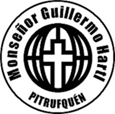    			 Profesora: Evelyn Bustamante C.Guía de ActividadesObjetivo: Describir y analizar los conceptos de corriente, resistencia eléctrica y Ley de Ohm.Habilidades: Reconocer; Comprender; Aplicar.Instrucciones: Recuerda que en tu cuaderno puedes desarrollar las respuestas de las actividades que valla enviando la profesora, ya que ella las revisara cuando volvamos a clases……Completa  la siguiente tablita:Defina con sus palabras lo que es la corriente eléctrica____________________________________________________________________________________________________________________________________________________________________________________________________________________________________________________________________________________________________________________________________________________________________________¿Cuál es la diferencia entre corriente continua  y corriente alterna?____________________________________________________________________________________________________________________________________________________________________________________________________________________________________________________________________________________________________________________________________________________________________________ Desarrolle los siguientes ejercicios:La corriente eléctrica que circula por un alambre si por él circulan  en 1,5 segundos:¿Cuánto se demora  en cruzar por un punto conductor en que circulan ?¿Cuál es el valor de la carga eléctrica,  si demora 0,0016666 s en recorrer un cable cuya intensidad es de  10 Amperes?Calcula la intensidad de la corriente que alimenta a una lavadora de juguete que tiene una resistencia de 10 ohmios y funciona con una batería con una diferencia de potencial de 30 V.Calcula el voltaje, entre dos puntos del circuito de una plancha, por el que atraviesa una corriente de 4 amperios y presenta una resistencia de 10 ohmios.Calcula la resistencia atravesada por una corriente con una intensidad de 5 amperios y una diferencia de potencial de 11 voltios.Hállese la resistencia de una estufa que consume 3 amperios a una tensión de 120 voltios.¿Qué diferencia de voltaje  hay que aplicar a un reóstato de 30 ohmios para que circulen a través de él 5 amperios?Calcular la resistencia eléctrica de un conductor de cobre de 200 m de longitud, 40 mm de diámetro y resistividad ρ= 0,0176.¿Qué longitud de hilo de nicromio es necesario utilizar si su diámetro es de 620 mm   para que su resistencia eléctrica sea de 100 Ω?¿Cuál será el área de un hilo de cobre de 0,5 Ω de resistencia, si sabemos que posee una longitud de 20 m?Un conductor de hierro  tiene una resistencia de 345 Ω,  si su  largo es de 15 metros. Calcular el área de la sección transversal de este conductor.¿Cuál es la resistencia eléctrica de un alambre de oro, de 4,5 metros de largo y cuya sección transversal tiene un área de 4 cm2?MaterialResistenciaIntensidadVoltajeClasificaciónCobre5 Ω10 VSilicio2 Ω3 AMadera10 A5 VOro10 Ω220 VHule1 Ω12 A